This form is used to submit information on any activity done by non-federal agencies or organizations related to The National Seed Strategy goals from 2015-2020. To avoid duplicate entries, the project leader should fill out this form, or appoint a partner to do so. For more details on any of the Seed Strategy Actions, refer to this website: https://www.blm.gov/programs/natural-resources/native-plant-communities/national-seed-strategy

Have clarification questions or problems submitting data?  Email us at info@plantconservationalliance.orgName *Email address *Job Title *Name of Organization*PROJECT INFORMATIONWhat is the name of your project? *Please use the same project name if you also submit additional photos or a Success Story. This will allow all your related materials to track through the database.Brief project description. *Consider including your project goals and outcomes. This could be an abbreviated abstract. Must be under 800 characters.Which keywords help describe your project (select all that apply)?Plant materials productionSeed collectionScientific research or data collectionProject planning/strategies/work done in an officeActive restorationNatural disaster recovery and mitigationFire rehabilitation & fire-relatedInvasive species mitigationReclamation & mining-relatedWildlife habitat & wildlife corridorsSupporting rare or threatened & endangered plants or animalsClimate change relatedRecreationCitizen scienceCollaborative working groupPublic-private partnershipPlease list all partners (federal and non-federal).Do not use abbreviations or acronyms. Do not use symbols or special keys. Separate names with a comma and no space.What was the START date of the project? *Approximate is fine.What was the END or projected end date of your project?Approximate date is fine, especially for projects extending beyond 2020. If it is ongoing with no expected end, skip to the next question.Is your project ongoing? (Past 2020 with no expected end.)YesNoHow many acres were directly impacted by your project?Answer only for 'on the ground' projects or as applicable. Answer must be a in number of acres, use decimals if necessary.How much did your project cost?Do not add a dollar sign.Do we need to know anything else about your project funding?For example, did it include funding a graduate student or purchasing expensive equipment?What was the funding source? *Check all that apply.Operating budgetGrantPartnershipPrivateOther:Who funded the project? *If you don't want this reported, write "Anonymous." Do not use abbreviations. Example: Fish and Wildlife ServiceDoes the project have a webpage?If yes, please provide web address. In no, please leave blank.Is this project part of a larger effort?YesNoIf yes, what is the name of this larger effort?Is there a website for this larger effort?If yes, please include link.What is the scope of your project? *National (>50% of the nation)Regional (>1 state AND <50% of the nation)State-wide (>50% of a state)Local (<50% of a state)Other:Which Omernik Level III eco-region is your project in? Please read instructions below.Use the map below to answer using a whole number. For areas not shown, use these numbers: Alaska '101' ; Hawaii & Pacific Islands is '102' ; Caribbean Islands '103' ; International projects '104' . For projects that span multiple ecoregions write '0'; for projects that do not occur on the ground write '200'. You can download this map here: ftp://newftp.epa.gov/EPADataCommons/ORD/Ecoregions/us/Eco_Level_III_US.pdf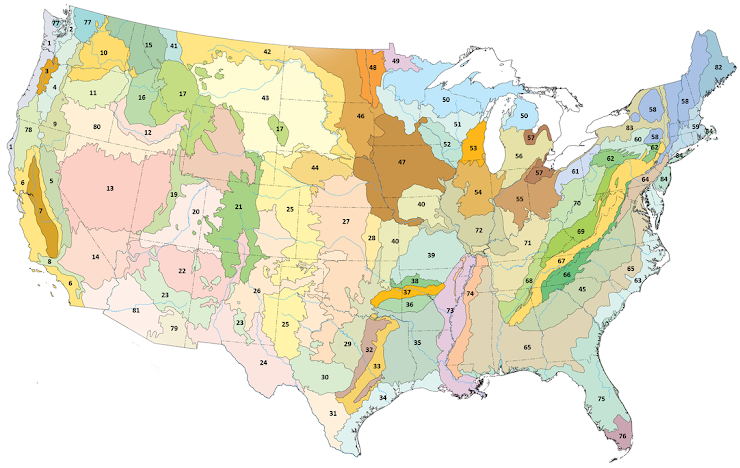 Which state(s) is your project in? (Click all that apply) *Alabama (AL)Alaska (AK)Arizona (AZ)Arkansas (AR)California (CA)Colorado (CO)Connecticut (CT)Delaware (DE)District of Columbia (DC)Florida (FL)Georgia (GA)Hawaii (HI)Idaho (ID)Illinois (IL)Indiana (IN)Iowa (IA)Kansas (KS)Kentucky (KY)Louisiana (LA)Maine (ME)Maryland (MD)Massachusetts (MA)Michigan (MI)Minnesota (MN)Mississippi (MS)Missouri (MO)Montana (MT)Nebraska (NE)Nevada (NV)New Hampshire (NH)New Jersey (NJ)New Mexico (NM)New York (NY)North Carolina (NC)North Dakota (ND)Ohio (OH)Oklahoma (OK)Oregon (OR)Pennsylvania (PA)Rhode Island (RI)South Carolina (SC)South Dakota (SD)Tennessee (TN)Texas (TX)Utah (UT)Vermont (VT)Virginia (VA)Washington (WA)West Virginia (WV)Wisconsin (WI)Wyoming (WY)American Samoa (AS)Guam (GU)Northern Mariana Islands (MP)Puerto Rico (PR)Virgin Islands (VI)What are the coordinates of your project? See instructions.Obtain coordinates at: www.latlong.net Obtain your coordinates in DECIMAL DEGREES. Approximate coordinates are fine for sensitive locations or large projects. If project is in an office, please still submit coordinates. Example: 35.198181,-111.651321GOAL 1Did your project or is your project helping to meet Goal 1: Identify seed needs, and ensure the reliable availability of genetically appropriate seed? *If no, skip to next section.YesNoDoes your project help to meet Actions under Objective 1.1: Assess the Seed Needs of Federal Agencies and the Capacity of Private and Federal Producers? (Check all that apply)1.1.1 Conduct an assessment of seed needs for all Federal agencies and their offices that provide or use seed1.1.2 Identify and inventory agency and private sector seed collections, nurseries, and storage capacity1.1.3 Identify existing federal seed and restoration policies and guidance1.1.4 Analyze results of needs and capacity assessment to determine if agencies' needs are met1.1.5 Analyze results of policy and guidance assessment and develop restoration programDoes your project help to meet Actions under Objective 1.2: Assess Capacity and Needs of Tribes, States, Private Sector Seed Producers, Nurseries, and Other Partners? (Check all that apply)1.2.1 Conduct a needs and capacity assessment of tribal, state, local, private sector, and nonprofit seed storage and distribution facilities1.2.2 Work with partners to leverage strengths and address deficiencies in distribution and availability of genetically appropriate seed1.2.3 Analyze results of needs and capacity assessment across all sectorsDoes your project help to meet Actions under Objective 1.3: Increase the Supply and Reliable Availability of Genetically Appropriate Seed? (Check all that apply)1.3.1 Expand and improve facilities and plant production capacity1.3.2 Improve capability to plan for seed needs by seed zone1.3.3 Assess and implement alternative seed production methods for "workhorse" shrub species1.3.4 Expand collection, conservation, and assessment of native plant genetic resources through programs such as SOS1.3.5 Engage Federal procurement specialists to assess contracting regulations and practices; correct deficienciesBriefly describe/list how your project meets Goal 1.GOAL 2Did your project or is your project helping to meet Goal 2: Identify research needs and conduct research to provide genetically appropriate seed and to improve technology for native seed production and ecosystem restoration? *If no, skip to next section.Does your project help to meet Actions under Objective 2.1: Characterize Genetic Variation of Restoration Species to Delineate Seed Zones, and Provide Seed Transfer Guidelines for Current and Projected Future Environmental Conditions? (Check all that apply)2.1.1 Conduct genetic research to develop seed zones for key restoration species2.1.2 Develop predictive models of climate change effectsDoes your project help to meet Actions under Objective 2.2: Conduct Species-Specific Research to Provide Seed Technology, Storage, and Production Protocols for Restoration Species? (Check all that apply)2.2.1 Conduct seed germination studies and develop seed testing protocols for key restoration species2.2.2 Develop storage guidelines for key restoration species to improve maintenance of seed viability2.2.3 Develop species-specific protocols for seed and seedling production practices to maintain genetic diversityDoes your project help to meet Actions under Objective 2.3: Conduct Research on Plant Establishment, Species Interactions, and Ecological Restoration? (Check all that apply)2.3.1 Develop site preparation and seeding and transplanting strategies that improve plant establishment and diversity2.3.2 Within seed zones, examine capacity of native plants to establish and persist2.3.3 Advance investigations to diversify depleted native communities2.3.4 Assess soil degradation, and develop treatments, soil amendments, and other site preparation techniquesDoes your project help to meet Actions under Objective 2.4: Develop or Modify Monitoring Techniques, and Investigate Long-Term Restoration Impacts and Outcomes? (Check all that apply)2.4.1 Analyze new and existing monitoring methodologies to evaluate restoration outcomes2.4.2 Quantify ecological and economic costs/benefits of planting native and nonnative plants on public lands2.4.3 Study selected native plant restoration projects to evaluate short- and long-term responsesPlease describe/list how your project meets Goal 2.Must be under 400 characters.GOAL 3Did your project or is your project helping to meet Goal 3: Develop tools that enable managers to make timely, informed seeding decisions for ecological restoration? *If no, skip to next section.YesNoDoes your project help to meet Actions under Objective 3.1: Develop Training Programs for Practitioners, Producers, and Stakeholders on the Use of Genetically Appropriate Seed for Restoration? (Check all that apply)3.1.1 Develop a cadre of experts, and work with partners to establish a restoration certification program3.1.2 Use and, where appropriate, expand the network of restoration field sites and demonstration areas3.1.3 Develop resources for managers to highlight successful/unsuccessful projects, including site visitsDoes your project help to meet Actions under Objective 3.2: Develop Native Seed Source Availability Data and Tools for Accessing the Data? (Check all that apply)3.2.1 Support regional/nongovernmental native seed networks that provide seed with seed zone origin3.2.2 Maintain a website with seed zone maps and publications, and develop a web-based seed selection tool to match seed source/planting site3.2.3 Create a multiagency and non-Federal partner seed inventory system3.2.4 Develop/enhance Federal agreement/procurement tools for multi-agency seed acquisitionDoes your project help to meet Actions under Objective 3.3: Integrate and Develop Science Delivery Tools to Support Restoration Project Development and Implementation? (Check all that apply)3.3.1 Identify available restoration guides and protocols by ecoregion3.3.2 Write and distribute ecoregional native plant project reports3.3.3 Support field implementation of restoration toolsDoes your project help to meet Actions under Objective 3.4: Build on Ecological Assessments and Disturbance Data, and Provide Training that will Allow Managers to Anticipate Needs and Establish Spatially-Explicit Contingency Strategies ? (Check all that apply)3.4.1 Identify/inventory climate-based geospatial tools to inform decisions on restoration site priority/methods3.4.2 Develop crosswalk of agency habitat restoration priorities/tools by provisional seed zone and plant community3.4.3 Assess climate modeling and soil/water remote sensing to forecast seedling establishment and persistence3.4.4 Develop GIS-based tools with disturbance data for prioritizing seed needs/projects3.4.5 Use risk-based assessment tools to prioritize treatment locations and refine strategies based on wildfire3.4.6 Develop a decision tool of belowground assessment and treatment3.4.7 Develop informational tools and guidelines on the appropriate use of cultivars, hybrids, and noninvasive nonnative speciesPlease describe/list how your project meets Goal 3.Must be under 400 characters.GOAL 4Did your project or is your project helping to meet Goal 4: Develop strategies for internal and external communication? *If no, skip to next section.YesNoDoes your project help to meet Actions under Objective 4.1: External Communications: Conduct Education and Outreach through the Plant Conservation Alliance Network? (Check all that apply)4.1.1 Develop a communication plan4.1.2 Involve the Plant Conservation Alliance in communicationsDoes your project help to meet Actions under Objective 4.2: Internal Communications: Distribute and Implement the Strategy Across Agencies, and Provide Feedback Mechanisms? (Check all that apply)4.2.1 Develop internal communication plans4.2.2 Identify and use communication mechanisms for implementing the Strategy4.2.3 Make existing agency native plant policies available to the public4.2.4 Incorporate Strategy goals and key messages into landscape-scale restoration initiativesDoes your project help to meet Actions under Objective 4.3: Internal Communications: Distribute and Implement the Strategy Across Agencies, and Provide Feedback Mechanisms? (Check all that apply)4.3.1 Establish mechanism to report progress, including successful native plant projects and lessons learned4.3.2 Recognize/promote achievements/needed improvements across all agencies and partners4.3.3 Review and revise the Strategy every 5 years or as neededPlease describe how your project meets Goal 4.Must be under 400 characters.ADDITIONAL INFORMATIONAre you able to provide us with any reports or publications?YesNoWhat is the citation? Please use the format below.Example format: Author, L.L, Author2, L.L, and Author 3 L.L. 2018. Name of publication. Journal or publisher. 103: 322-324.What is the link to the report or publication (if applicable)?If you need to upload a document instead of providing a link, you may do so at: https://docs.google.com/forms/d/e/1FAIpQLSeAWCE-8e0VLyqdZ0foSdVLWg9LNhSGCkBFGPQvkpJW1Hurzg/viewformDo you have any other links you would like to share?Please share link below, you'll be asked for a description later.Please provide a short description of the link above as applicable.